ОТЧЕТо выполнении плана противодействия коррупции в МБДОУ № 33 за 2019 год14Заведующий МБДОУ № 33                  ____________    А.С.Черненко№№Наименование мероприятияНаименование мероприятияНаименование мероприятияНаименование мероприятияНаименование мероприятияСрокИсполнители,Информация об исполненииИнформация об исполненииИнформация об исполнениип/писполнениясоисполнителимероприятиямероприятия1223451.Мероприятия по совершенствованию правового регулирования в сфере противодействия коррупцииМероприятия по совершенствованию правового регулирования в сфере противодействия коррупцииМероприятия по совершенствованию правового регулирования в сфере противодействия коррупцииМероприятия по совершенствованию правового регулирования в сфере противодействия коррупцииМероприятия по совершенствованию правового регулирования в сфере противодействия коррупцииМероприятия по совершенствованию правового регулирования в сфере противодействия коррупцииМероприятия по совершенствованию правового регулирования в сфере противодействия коррупцииМероприятия по совершенствованию правового регулирования в сфере противодействия коррупцииМероприятия по совершенствованию правового регулирования в сфере противодействия коррупцииМероприятия по совершенствованию правового регулирования в сфере противодействия коррупцииМероприятия по совершенствованию правового регулирования в сфере противодействия коррупции1.1.Изучение и анализ действующего законодательства в областиИзучение и анализ действующего законодательства в областиИзучение и анализ действующего законодательства в областиИзучение и анализ действующего законодательства в областиИзучение и анализ действующего законодательства в областиИзучение и анализ действующего законодательства в областиИзучение и анализ действующего законодательства в областиИзучение и анализ действующего законодательства в областиПостоянноЗаведующий МБДОУСозданбанкпротиводействия коррупции.противодействия коррупции.противодействия коррупции.нормативно-правовыхнормативно-правовыхдокументовв  области противодействияв  области противодействияв  области противодействия1.2.Рассмотрение вопросов исполнения законодательства вРассмотрение вопросов исполнения законодательства вРассмотрение вопросов исполнения законодательства вРассмотрение вопросов исполнения законодательства вРассмотрение вопросов исполнения законодательства вРассмотрение вопросов исполнения законодательства вРассмотрение вопросов исполнения законодательства вРассмотрение вопросов исполнения законодательства в2 раза в годЗаведующий МБДОУПротоколыобщихобщихобластипротиводействияпротиводействияпротиводействиякоррупциикоррупциикоррупциинасобраний трудового коллективасобраний трудового коллективасобраний трудового коллективаОбщих собраниях трудового коллектива.Общих собраниях трудового коллектива.Общих собраниях трудового коллектива.Общих собраниях трудового коллектива.Общих собраниях трудового коллектива.1.3.РазработкапланамероприятиймероприятиймероприятийпоподекабрьЗаведующий МБДОУУтвержден план мероприятий поУтвержден план мероприятий поУтвержден план мероприятий попротиводействию коррупции в МБДОУ № 33 на 2019-2020г.)противодействию коррупции в МБДОУ № 33 на 2019-2020г.)противодействию коррупции в МБДОУ № 33 на 2019-2020г.)противодействию коррупции в МБДОУ № 33 на 2019-2020г.)противодействию коррупции в МБДОУ № 33 на 2019-2020г.)противодействию коррупции в МБДОУ № 33 на 2019-2020г.)противодействию коррупции в МБДОУ № 33 на 2019-2020г.)противодействию коррупции в МБДОУ № 33 на 2019-2020г.)противодействиюпротиводействиюкоррупциив МБДОУ № 33 на 2019-2020 г.)в МБДОУ № 33 на 2019-2020 г.)в МБДОУ № 33 на 2019-2020 г.)1.4.Ознакомление  работниковОзнакомление  работниковОзнакомление  работниковдетскогодетскогосадасадасВ течении годаЗаведующий МБДОУЛисты ознакомленияЛисты ознакомлениянормативными документами по антикоррупционнойнормативными документами по антикоррупционнойнормативными документами по антикоррупционнойнормативными документами по антикоррупционнойнормативными документами по антикоррупционнойнормативными документами по антикоррупционнойнормативными документами по антикоррупционнойнормативными документами по антикоррупционной2.Мероприятия по совершенствованию функционирования детского сада в целях предупреждения коррупцииМероприятия по совершенствованию функционирования детского сада в целях предупреждения коррупцииМероприятия по совершенствованию функционирования детского сада в целях предупреждения коррупцииМероприятия по совершенствованию функционирования детского сада в целях предупреждения коррупцииМероприятия по совершенствованию функционирования детского сада в целях предупреждения коррупцииМероприятия по совершенствованию функционирования детского сада в целях предупреждения коррупцииМероприятия по совершенствованию функционирования детского сада в целях предупреждения коррупцииМероприятия по совершенствованию функционирования детского сада в целях предупреждения коррупцииМероприятия по совершенствованию функционирования детского сада в целях предупреждения коррупцииМероприятия по совершенствованию функционирования детского сада в целях предупреждения коррупцииМероприятия по совершенствованию функционирования детского сада в целях предупреждения коррупции2.1.Организация проверки достоверности представляемыхОрганизация проверки достоверности представляемыхОрганизация проверки достоверности представляемыхОрганизация проверки достоверности представляемыхОрганизация проверки достоверности представляемыхОрганизация проверки достоверности представляемыхОрганизация проверки достоверности представляемыхОрганизация проверки достоверности представляемыхпостоянноЗаведующий МБДОУЛичные делагражданином персональных данных и иных сведений пригражданином персональных данных и иных сведений пригражданином персональных данных и иных сведений пригражданином персональных данных и иных сведений пригражданином персональных данных и иных сведений пригражданином персональных данных и иных сведений пригражданином персональных данных и иных сведений пригражданином персональных данных и иных сведений припоступлении на работу в МБДОУ № 33поступлении на работу в МБДОУ № 33поступлении на работу в МБДОУ № 33поступлении на работу в МБДОУ № 33поступлении на работу в МБДОУ № 332.2Усилениеперсональнойперсональнойответственностиответственностиответственностипо мереЗаведующий МБДОУОтсутствие фактовОтсутствие фактовпедагогических работников за неправомернопедагогических работников за неправомернопедагогических работников за неправомернопедагогических работников за неправомернопедагогических работников за неправомернопедагогических работников за неправомернопринятыепринятыенеобходимостинеправомерного поведениянеправомерного поведениянеправомерного поведениярешения в рамках служебных полномочий.решения в рамках служебных полномочий.решения в рамках служебных полномочий.решения в рамках служебных полномочий.решения в рамках служебных полномочий.решения в рамках служебных полномочий.сотрудников ДОУсотрудников ДОУ2.3.Организация и проведение инвентаризацииОрганизация и проведение инвентаризацииОрганизация и проведение инвентаризацииОрганизация и проведение инвентаризацииОрганизация и проведение инвентаризацииОрганизация и проведение инвентаризацииимущества поимущества пооктябрьКомиссия поОтсутствие фактовОтсутствие фактованализу эффективности использования.анализу эффективности использования.анализу эффективности использования.анализу эффективности использования.анализу эффективности использования.инвентаризациинеправомерного поведениянеправомерного поведениянеправомерного поведенияанализу эффективности использования.анализу эффективности использования.анализу эффективности использования.анализу эффективности использования.анализу эффективности использования.инвентаризациисотрудников ДОУсотрудников ДОУсотрудников ДОУсотрудников ДОУ2.4.Ведение  журнала  обращений  граждан,  в  том  числеВедение  журнала  обращений  граждан,  в  том  числеВедение  журнала  обращений  граждан,  в  том  числепостоянноЗаведующий МБ ДОУОтсутствие фактовипо фактам коррупции.по фактам коррупции.неправомерного поведениясотрудников ДОУ, отсутствиеобращений граждан по фактамкоррупции.2.5.Проведение внутреннего контроля:- организация иПроведение внутреннего контроля:- организация иПроведение внутреннего контроля:- организация иПостоянноЗаведующийАкты проверкипроведения ООД;проведения ООД;проведения ООД;-организация питания воспитанников;организация питания воспитанников;-соблюдениеправ всех участников образовательногопроцесса.процесса.2.6.РазмещениеРазмещениеинформации по антикоррупционной тематикеПостоянноЗаведующий,Информационные стенды пона стенде в стенах детского сада и на сайте ДОУ:на стенде в стенах детского сада и на сайте ДОУ:на стенде в стенах детского сада и на сайте ДОУ:ответственный загруппамна стенде в стенах детского сада и на сайте ДОУ:на стенде в стенах детского сада и на сайте ДОУ:на стенде в стенах детского сада и на сайте ДОУ:ответственный закопия лицензии на правоведения образовательнойкопия лицензии на правоведения образовательнойкопия лицензии на правоведения образовательнойведение сайтадеятельности;деятельности;режим работы;режим работы;режим работы;график и порядок приёма заведующим граждан по личнымграфик и порядок приёма заведующим граждан по личнымграфик и порядок приёма заведующим граждан по личнымвопросам;вопросам;план по антикоррупционной деятельности.план по антикоррупционной деятельности.план по антикоррупционной деятельности.телефоны «горячей линии».телефоны «горячей линии».телефоны «горячей линии».2.7.Проведение групповых и общих родительских собраний сПроведение групповых и общих родительских собраний сПроведение групповых и общих родительских собраний с1 раз в годЗаведующий,целью разъяснения политики детского сада в отношениицелью разъяснения политики детского сада в отношениицелью разъяснения политики детского сада в отношении1 раз в годвоспитателикоррупции.коррупции.СентябрьСентябрь3.Мероприятия по правовому просвещению и повышению антикоррупционной компетентности сотрудников, воспитанников ДОУМероприятия по правовому просвещению и повышению антикоррупционной компетентности сотрудников, воспитанников ДОУМероприятия по правовому просвещению и повышению антикоррупционной компетентности сотрудников, воспитанников ДОУМероприятия по правовому просвещению и повышению антикоррупционной компетентности сотрудников, воспитанников ДОУМероприятия по правовому просвещению и повышению антикоррупционной компетентности сотрудников, воспитанников ДОУродителей3.1.Информационное взаимодействие руководителя ДОУ сИнформационное взаимодействие руководителя ДОУ спостоянноЗаведующий МБДОУОтсутствие фактовподразделениями правоохранительных органов,подразделениями правоохранительных органов,неправомерного поведениязанимающихся вопросами противодействия коррупциизанимающихся вопросами противодействия коррупциисотрудников ДОУ, отсутствиеобращений граждан по фактамкоррупции.3.2.Проведение месячника гражданской и правовойПроведение месячника гражданской и правовойАпрельВоспитателиПланы работысознательности «Мой выбор» (проведение открытых занятийсознательности «Мой выбор» (проведение открытых занятийпо правам ребенка, тематических конкурсов и выставокпо правам ребенка, тематических конкурсов и выставок(«Мои права») среди воспитанников.3.3.Обеспечение систематического контроля выполненияОбеспечение систематического контроля выполненияпостоянноЗаведующий МБДОУОтсутствие фактов неисполненияусловий муниципальных заданий и государственныхусловий муниципальных заданий и государственныхусловий муниципального задания иконтрактовгосударственного контракта3.4.Контроль за целевым использованием бюджетных средств вКонтроль за целевым использованием бюджетных средств вПостоянноЗаведующий МБДОУОтсутствие фактов нецелевогосоответствии с муниципальным заданием исоответствии с муниципальным заданием ирасходования средств.государственными контрактами3.5.Повышения   профессиональнойподготовкипостоянноЗаведующий МБДОУПройдены курсы повышенияработников, занятых в сфере размещения муниципальныхработников, занятых в сфере размещения муниципальныхквалификации работников,заказов.занятых в сфере размещениямуниципальных заказов.3.6.Организация работы по соблюдению работниками МБДОУОрганизация работы по соблюдению работниками МБДОУПостоянноЗаведующий МБДОУ,Отсутствие фактовКодекса этики и служебного поведения.Кодекса этики и служебного поведения.старший воспитатель,неправомерного поведенияпредседатель ПКсотрудников ДОУ, отсутствиеобращений граждан по фактамкоррупции.3.7.Изготовление памятки для родителей:« КакСентябрьОтветственный запамяткипротиводействовать коррупции».профилактику3.8.Работа с педагогами:Работа с педагогами:круглый стол«Скажем«СкажемСентябрьЗаведующий,коррупции -НЕТ»коррупции -НЕТ»Воспитателикоррупции -НЕТ»коррупции -НЕТ»4Обеспечение доступа родителям (законным представителям)  к информации о деятельности ДОУ, установлениеОбеспечение доступа родителям (законным представителям)  к информации о деятельности ДОУ, установлениеОбеспечение доступа родителям (законным представителям)  к информации о деятельности ДОУ, установлениеОбеспечение доступа родителям (законным представителям)  к информации о деятельности ДОУ, установлениеОбеспечение доступа родителям (законным представителям)  к информации о деятельности ДОУ, установлениеОбеспечение доступа родителям (законным представителям)  к информации о деятельности ДОУ, установлениеОбеспечение доступа родителям (законным представителям)  к информации о деятельности ДОУ, установлениеОбеспечение доступа родителям (законным представителям)  к информации о деятельности ДОУ, установлениеОбеспечение доступа родителям (законным представителям)  к информации о деятельности ДОУ, установлениеобратной связиобратной связи4.1.Информирование родителей (законных представителей)Информирование родителей (законных представителей)Информирование родителей (законных представителей)Информирование родителей (законных представителей)Информирование родителей (законных представителей)Информирование родителей (законных представителей)ПостоянноЗаведующий старшийРазмещение информации нао правилах приема в МБ ДОУ № 33о правилах приема в МБ ДОУ № 33о правилах приема в МБ ДОУ № 33воспитательинформационных стендах, нао правилах приема в МБ ДОУ № 33о правилах приема в МБ ДОУ № 33о правилах приема в МБ ДОУ № 33воспитательсайте МБДОУ № 33сайте МБДОУ № 334.2.Размещение  на  сайте  МБДОУ  информации  оРазмещение  на  сайте  МБДОУ  информации  оРазмещение  на  сайте  МБДОУ  информации  оРазмещение  на  сайте  МБДОУ  информации  оРазмещение  на  сайте  МБДОУ  информации  оРазмещение  на  сайте  МБДОУ  информации  оПостоянноЗаведующий МБДОУРазмещение информации нателефоне «горячей линии» по фактам коррупции для болеетелефоне «горячей линии» по фактам коррупции для болеетелефоне «горячей линии» по фактам коррупции для болеетелефоне «горячей линии» по фактам коррупции для болеетелефоне «горячей линии» по фактам коррупции для болеетелефоне «горячей линии» по фактам коррупции для болееинформационных стендах, наактивного привлеченияактивного привлеченияобщественностиобщественностикборьбесайте МБДОУсданными правонарушениями.данными правонарушениями.Организация личногоОрганизация личногоОрганизация личногоприема граждан администрацией МБДОУ № 33.приема граждан администрацией МБДОУ № 33.приема граждан администрацией МБДОУ № 33.приема граждан администрацией МБДОУ № 33.4.3.Проведение ежегодного опроса родителей (законныхПроведение ежегодного опроса родителей (законныхПроведение ежегодного опроса родителей (законныхПроведение ежегодного опроса родителей (законныхПроведение ежегодного опроса родителей (законныхмарт 2019Старший воспитатель,Аналитическая справка,представителей) воспитанников с целью определения степенипредставителей) воспитанников с целью определения степенипредставителей) воспитанников с целью определения степенипредставителей) воспитанников с целью определения степенипредставителей) воспитанников с целью определения степенипредставителей) воспитанников с целью определения степенивоспитателиРазмещение отчета оих удовлетворенности работой МБДОУ № 33, качествомих удовлетворенности работой МБДОУ № 33, качествомих удовлетворенности работой МБДОУ № 33, качествомих удовлетворенности работой МБДОУ № 33, качествомих удовлетворенности работой МБДОУ № 33, качествомих удовлетворенности работой МБДОУ № 33, качествомсамообследовании на сайтепредоставляемых образовательных услугпредоставляемых образовательных услугпредоставляемых образовательных услугпредоставляемых образовательных услугМБДОУ № 334.4.Представление  общественности отчета о  самообследованииПредставление  общественности отчета о  самообследованииПредставление  общественности отчета о  самообследованииПредставление  общественности отчета о  самообследованииПредставление  общественности отчета о  самообследованииПредставление  общественности отчета о  самообследованиимайЗаведующий МБДОУ,Размещение отчета оМБДОУ № 5 за учебный год.МБДОУ № 5 за учебный год.МБДОУ № 5 за учебный год.старший воспитательсамообследовании на сайтеМБДОУ № 334.5.Обеспечение наличия в МБДОУ № 33 уголка потребителяОбеспечение наличия в МБДОУ № 33 уголка потребителяОбеспечение наличия в МБДОУ № 33 уголка потребителяОбеспечение наличия в МБДОУ № 33 уголка потребителяОбеспечение наличия в МБДОУ № 33 уголка потребителяОбеспечение наличия в МБДОУ № 33 уголка потребителяНа началоЗаведующий МБДОУ,Размещение информации напитания, уголка потребителя образовательных и медицинскихпитания, уголка потребителя образовательных и медицинскихпитания, уголка потребителя образовательных и медицинскихпитания, уголка потребителя образовательных и медицинскихпитания, уголка потребителя образовательных и медицинскихпитания, уголка потребителя образовательных и медицинскихучебного годамедицинская сестраинформационных стендахуслуг, книги замечаний и предложенийуслуг, книги замечаний и предложенийуслуг, книги замечаний и предложенийуслуг, книги замечаний и предложений4.6.Размещение на сайте ДОУ ежегодного публичного отчетаРазмещение на сайте ДОУ ежегодного публичного отчетаРазмещение на сайте ДОУ ежегодного публичного отчетаРазмещение на сайте ДОУ ежегодного публичного отчетаРазмещение на сайте ДОУ ежегодного публичного отчетаРазмещение на сайте ДОУ ежегодного публичного отчетадекабрьЗаведующий,Отчетзаведующего  об образовательной  изаведующего  об образовательной  изаведующего  об образовательной  иответственный зафинансово-хозяйственной деятельностифинансово-хозяйственной деятельностифинансово-хозяйственной деятельностифинансово-хозяйственной деятельностиведение сайта5.Мероприятия по противодействию коррупции в сфере финансово-хозяйственной деятельностиМероприятия по противодействию коррупции в сфере финансово-хозяйственной деятельностиМероприятия по противодействию коррупции в сфере финансово-хозяйственной деятельностиМероприятия по противодействию коррупции в сфере финансово-хозяйственной деятельностиМероприятия по противодействию коррупции в сфере финансово-хозяйственной деятельностиМероприятия по противодействию коррупции в сфере финансово-хозяйственной деятельностиМероприятия по противодействию коррупции в сфере финансово-хозяйственной деятельности5.1.Усиление контроля за недопущением фактов незаконногоУсиление контроля за недопущением фактов незаконногоУсиление контроля за недопущением фактов незаконногоУсиление контроля за недопущением фактов незаконногоУсиление контроля за недопущением фактов незаконногоI кварталЗаведующий МБДОУОптимизация процесса управлениясбора  средств   с  родителейсбора  средств   с  родителейсбора  средств   с  родителей(законных2019  годаМБДОУ Отсутствие фактовпредставителей) воспитанников в МБДОУ № 33представителей) воспитанников в МБДОУ № 33представителей) воспитанников в МБДОУ № 33представителей) воспитанников в МБДОУ № 33неправомерного поведениясотрудников ДОУ, отсутствиеобращений граждан по фактамкоррупции.5.2.Организация  систематического  контроля  заОрганизация  систематического  контроля  заОрганизация  систематического  контроля  заОрганизация  систематического  контроля  запо мереЗаведующий МБДОУОптимизация процесса управлениявыполнением законодательства о противодействии коррупциивыполнением законодательства о противодействии коррупциивыполнением законодательства о противодействии коррупциивыполнением законодательства о противодействии коррупциивыполнением законодательства о противодействии коррупциинеобходимостиМБДОУ, повышение правовойв МБДОУ № 33 при организации работы по вопросам охраныв МБДОУ № 33 при организации работы по вопросам охраныв МБДОУ № 33 при организации работы по вопросам охраныв МБДОУ № 33 при организации работы по вопросам охраныв МБДОУ № 33 при организации работы по вопросам охраныграмотности сотрудников МБДОУ.труда.Отсутствие фактов неправомерногоповедения сотрудников ДОУ,отсутствие обращений граждан пофактам коррупции.5.3.Организация  и  проведение  инструктивногоОрганизация  и  проведение  инструктивногоОрганизация  и  проведение  инструктивногоОрганизация  и  проведение  инструктивногоПо плануЗаведующий МБДОУОптимизация процесса управлениясовещанияс педагогамипризаведующемпоМБДОУ, повышение правовойвопросамисполнения муниципального планаисполнения муниципального планаисполнения муниципального планаграмотности сотрудников МБДОУ.противодействия коррупции в сфере образованияпротиводействия коррупции в сфере образованияпротиводействия коррупции в сфере образованияпротиводействия коррупции в сфере образованияиОтсутствие фактов неправомерногособлюдениятребованийнормативных документов принормативных документов принормативных документов приповедения сотрудников ДОУ,привлечении внебюджетных денежных средств на нуждыпривлечении внебюджетных денежных средств на нуждыпривлечении внебюджетных денежных средств на нуждыпривлечении внебюджетных денежных средств на нуждыпривлечении внебюджетных денежных средств на нуждыотсутствие обращений граждан пообразовательного учреждения.образовательного учреждения.образовательного учреждения.фактам коррупции.5.4.Проведение производственных совещаний по вопросамПроведение производственных совещаний по вопросамПроведение производственных совещаний по вопросамПроведение производственных совещаний по вопросамПроведение производственных совещаний по вопросам1,2 кварталЗаведующий МБДОУОптимизация процесса управленияисключения случаев неправомерного взимания денежныхисключения случаев неправомерного взимания денежныхисключения случаев неправомерного взимания денежныхисключения случаев неправомерного взимания денежныхисключения случаев неправомерного взимания денежных2019 г.МБДОУ, повышение правовойсредств с родителей (законных представителей)средств с родителей (законных представителей)средств с родителей (законных представителей)средств с родителей (законных представителей)грамотности сотрудников МБДОУ.воспитанников.воспитанников.Отсутствие фактов неправомерногоповедения сотрудников ДОУ,отсутствие.Мероприятия по противодействию коррупции в сфере финансово-хозяйственной деятельностиМероприятия по противодействию коррупции в сфере финансово-хозяйственной деятельностиМероприятия по противодействию коррупции в сфере финансово-хозяйственной деятельностиМероприятия по противодействию коррупции в сфере финансово-хозяйственной деятельностиМероприятия по противодействию коррупции в сфере финансово-хозяйственной деятельностиМероприятия по противодействию коррупции в сфере финансово-хозяйственной деятельностиМероприятия по противодействию коррупции в сфере финансово-хозяйственной деятельности5.5.Изучение информации о законных формах привлечения пожертвований для нужд образовательных учреждений предоставленной управлением образованияИзучение информации о законных формах привлечения пожертвований для нужд образовательных учреждений предоставленной управлением образованияИзучение информации о законных формах привлечения пожертвований для нужд образовательных учреждений предоставленной управлением образованияИзучение информации о законных формах привлечения пожертвований для нужд образовательных учреждений предоставленной управлением образованияИзучение информации о законных формах привлечения пожертвований для нужд образовательных учреждений предоставленной управлением образованияI раз в кварталЗаведующий МБДОУОптимизация процесса управленияМБДОУ повышение правовойграмотности сотрудников5.6.Контроль по соблюдению требований к служебному поведению работников МБДОУКонтроль по соблюдению требований к служебному поведению работников МБДОУКонтроль по соблюдению требований к служебному поведению работников МБДОУКонтроль по соблюдению требований к служебному поведению работников МБДОУпостоянноЗаведующий МБДОУОптимизация процесса управленияМБДОУ, повышение правовойграмотности сотрудников МБДОУ.6.Мероприятия  по противодействию коррупции в муниципальных учреждениях и предприятиях города Ростова-на-ДонуМероприятия  по противодействию коррупции в муниципальных учреждениях и предприятиях города Ростова-на-ДонуМероприятия  по противодействию коррупции в муниципальных учреждениях и предприятиях города Ростова-на-ДонуМероприятия  по противодействию коррупции в муниципальных учреждениях и предприятиях города Ростова-на-ДонуМероприятия  по противодействию коррупции в муниципальных учреждениях и предприятиях города Ростова-на-ДонуМероприятия  по противодействию коррупции в муниципальных учреждениях и предприятиях города Ростова-на-ДонуМероприятия  по противодействию коррупции в муниципальных учреждениях и предприятиях города Ростова-на-ДонуМероприятия  по противодействию коррупции в муниципальных учреждениях и предприятиях города Ростова-на-ДонуМероприятия  по противодействию коррупции в муниципальных учреждениях и предприятиях города Ростова-на-ДонуМероприятия  по противодействию коррупции в муниципальных учреждениях и предприятиях города Ростова-на-ДонуМероприятия  по противодействию коррупции в муниципальных учреждениях и предприятиях города Ростова-на-ДонуМероприятия  по противодействию коррупции в муниципальных учреждениях и предприятиях города Ростова-на-ДонуМероприятия  по противодействию коррупции в муниципальных учреждениях и предприятиях города Ростова-на-ДонуМероприятия  по противодействию коррупции в муниципальных учреждениях и предприятиях города Ростова-на-ДонуМероприятия  по противодействию коррупции в муниципальных учреждениях и предприятиях города Ростова-на-ДонуМероприятия  по противодействию коррупции в муниципальных учреждениях и предприятиях города Ростова-на-Дону6.1.Принятие мер по устранению нарушений антикоррупционного законодательства РФ, причин и  условий проявления коррупции в образовательной системе, указанных в судебных актах, актов органов прокуратуры, представлениях правоохранительных органов.Принятие мер по устранению нарушений антикоррупционного законодательства РФ, причин и  условий проявления коррупции в образовательной системе, указанных в судебных актах, актов органов прокуратуры, представлениях правоохранительных органов.Принятие мер по устранению нарушений антикоррупционного законодательства РФ, причин и  условий проявления коррупции в образовательной системе, указанных в судебных актах, актов органов прокуратуры, представлениях правоохранительных органов.Принятие мер по устранению нарушений антикоррупционного законодательства РФ, причин и  условий проявления коррупции в образовательной системе, указанных в судебных актах, актов органов прокуратуры, представлениях правоохранительных органов.Принятие мер по устранению нарушений антикоррупционного законодательства РФ, причин и  условий проявления коррупции в образовательной системе, указанных в судебных актах, актов органов прокуратуры, представлениях правоохранительных органов.По мере поступленияАдминистрация МБДОУОтсутствие фактов неправомерногоИнформирование правоохранительных органов о выявленных фактах коррупции в сфере деятельности МБДОУИнформирование правоохранительных органов о выявленных фактах коррупции в сфере деятельности МБДОУИнформирование правоохранительных органов о выявленных фактах коррупции в сфере деятельности МБДОУИнформирование правоохранительных органов о выявленных фактах коррупции в сфере деятельности МБДОУИнформирование правоохранительных органов о выявленных фактах коррупции в сфере деятельности МБДОУПри выявлении фактовАдминистрация МБДОУповедения сотрудников ДОУ,6.2.Информирование правоохранительных органов о выявленных фактах коррупции в сфере деятельности МБДОУИнформирование правоохранительных органов о выявленных фактах коррупции в сфере деятельности МБДОУИнформирование правоохранительных органов о выявленных фактах коррупции в сфере деятельности МБДОУИнформирование правоохранительных органов о выявленных фактах коррупции в сфере деятельности МБДОУИнформирование правоохранительных органов о выявленных фактах коррупции в сфере деятельности МБДОУПри выявлении фактовАдминистрация МБДОУотсутствие обращений граждан поИнформирование правоохранительных органов о выявленных фактах коррупции в сфере деятельности МБДОУИнформирование правоохранительных органов о выявленных фактах коррупции в сфере деятельности МБДОУИнформирование правоохранительных органов о выявленных фактах коррупции в сфере деятельности МБДОУИнформирование правоохранительных органов о выявленных фактах коррупции в сфере деятельности МБДОУИнформирование правоохранительных органов о выявленных фактах коррупции в сфере деятельности МБДОУПри выявлении фактовАдминистрация МБДОУфактам коррупции.Информирование правоохранительных органов о выявленных фактах коррупции в сфере деятельности МБДОУИнформирование правоохранительных органов о выявленных фактах коррупции в сфере деятельности МБДОУИнформирование правоохранительных органов о выявленных фактах коррупции в сфере деятельности МБДОУИнформирование правоохранительных органов о выявленных фактах коррупции в сфере деятельности МБДОУИнформирование правоохранительных органов о выявленных фактах коррупции в сфере деятельности МБДОУПри выявлении фактовАдминистрация МБДОУ6.3.Оказание содействия правоохранительным органам в проведении проверок информации по коррупционным правонарушениям в образовательной системеОказание содействия правоохранительным органам в проведении проверок информации по коррупционным правонарушениям в образовательной системеОказание содействия правоохранительным органам в проведении проверок информации по коррупционным правонарушениям в образовательной системеОказание содействия правоохранительным органам в проведении проверок информации по коррупционным правонарушениям в образовательной системеОказание содействия правоохранительным органам в проведении проверок информации по коррупционным правонарушениям в образовательной системеПри выявлении фактов, постоянноАдминистрация МБДОУ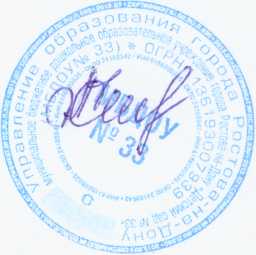 